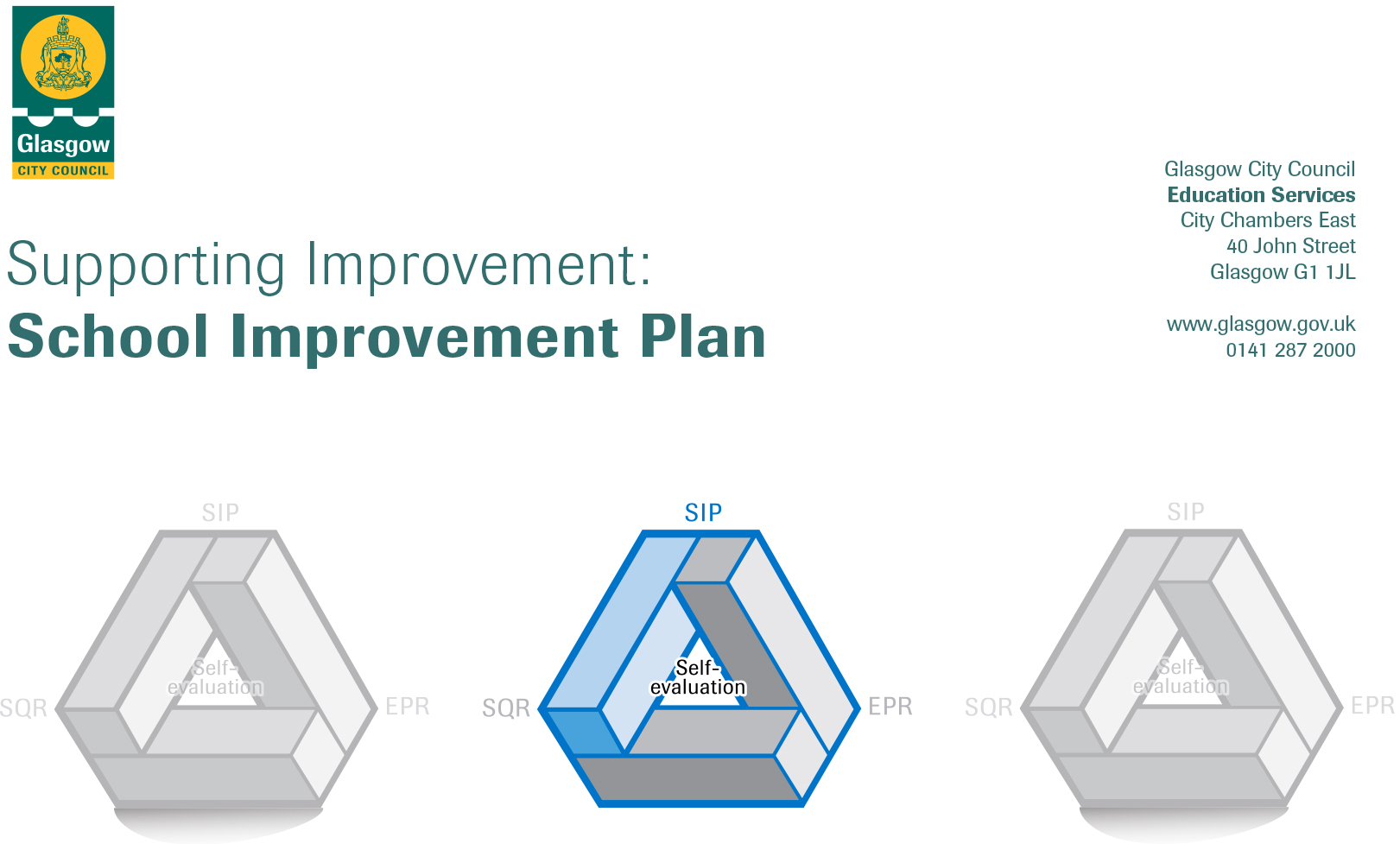 Session: 2018 - 2019CONTENTS1.	Vision, Values and Aims2.	Summary of Self-Evaluation Process / Priorities for Improvement in the current session3.         Action Planning Action Plan Summary for StakeholdersEstablishmentSCOTSTOUN PRIMARY SCHOOLHead of EstablishmentGILL MACKAYArea/Local Improvement GroupNWLIG2Head of ServiceMAUREEN MCKENNA/JIM WILSONArea Education Officer/Quality Improvement OfficerJULIE STEEL1. Our Vision, Values and AimsVISION is committed to promoting diversity and global citizenship and to equipping pupils with the skills to meet the challenges of the 21st century. By delivering a curriculum that promotes skills for life encompassing literacy, numeracy, ICT and health and well-being; along with independence, responsibility and motivation. VALUESRespectLearningCommunityHappinessAIMSTo recognize and develop every child’s potential across the curriculum and to maximize achievements in all areas, particularly in literacy and maths.To encourage and develop the expertise of staff and to provide a stimulating learning environment for all school users.To provide a curriculum and ethos promoting inclusion, health, welfare and equal opportunities for all.We aim to foster respect, good citizenship skills and attitudes within the school, working in partnership with parents, pupils and the wider community.2. Summary of our self-evaluation process. We have had discussions and reviews amongst staff, pupils and parents to evaluate our school and everyone has continued to be involved to set priorities, revise our action plans as the basis for our school improvement planning and standards and quality reports. We used audits with staff using Education Scotland professional papers, progression frameworks and HIGIOS4 quality indicators. We reviewed all aspects of Literacy – reading, talking and listening and writing progressions and have worked with the Raising Attainment Glasgow Leaders of Learning to develop reading and writing for the past 2 years. We have reviewed our Ethos with questionnaires to staff, parents and pupils with a view to developing consistency and engagement across the whole school community and have developed a consequences approach across the school.We have monitored learning and teaching with peer class visits, learning conversations with pupils and professional dialogue. We have used challenge questions from HIGIOS4 to review our progress and plans for closing the gap and raising attainment. Our Parent Council have been part of our priority setting and have supported the school through the 2 year refurbishment and following the loss of our gymhall and fuel zone following a fire.We continue to work closely with Knightswood Learning Community on moderation and assessment as part of the SIM and JST inclusion support process. We work closely with our Glasgow Improvement Challenge group colleagues and have evaluated progress together in the school, sharing practice and setting next steps together and for each establishment.Strengths identified:Literacy –reading skills and engagementAttainmentSupport and personalised learningStaff engagement, commitment and professional developmentPriorities for development:Raising Attainment – Literacy and Maths, Family Learning, Early Years approaches, Teacher learning CommunitiesLiteracy – Continue to develop the Literacy programme for Reading and Writing and focus on Talking and Listening – in line with our Raising Attainment and Public Equity Funding plansMaths – introduce the Glasgow Counts planning and tracking overviews, continue to develop the Glasgow Counts learning and  teaching approaches across the schoolEarly Years learning through play – take the approaches forward into P2Continue to support staff development through the Tapestry Teacher Learning CommunitiesContinue to develop through Family Learning clubs, events and with a homework reviewModeration and Assessment – Continue to build capacity covering SNSA, Benchmarks, Pupil Progress report format and informing parents, pupil learning conversations Ethos – implement the consequences approach across the school and continue to develop Growth Mindset and investigate Mindfulness approaches3.  Action Planning3.  Action Planning3.  Action Planning3.  Action Planning3.  Action Planning3.  Action Planning3.  Action Planning3.  Action PlanningNo.Quality Indicator  Priority 1Raising Attainment  Literacy(see PEF detailed plans)Tasks to achieve priority  Timescaleand checkpoints   Evidence of Impact > (data, observation, views)WritingGenre writing progression in place across all stagesStaff development events including CLOL trainingPlanning, review and moderation meetingsAug – DecSept – MayFrom SeptemberWhole school writing progression/programmeWriting attainment target 80%Planners, evaluations, notes of stage/level discussionsTalking and ListeningCLOL trainingReview of curricular progression and programmeStaff development eventsAug - MayAug – FebSept - MayWhole school talking and listening progression/programmeTalking and listening attainment target 90%Planners, evaluationsReadingContinue reading skills supports – paired reading, pupil support groups.Family learning workshops and eventsAug onwardsSept onwardsReading target 85%Planners, evaluationsStaff leading on this priority – including partners                                                                                                                            Resources and staff developmentChallenge Leader of Learning/ PTSLTTeacher Learning Community LeadersTeachers, SfLW, CDO, Leaders of LearningTeacher Learning CommunitiesCLOL trainingCollegiate time and EDIS trainingOptional CPD sessions No.Quality Indicator  Priority 1 Raising Attainment - MathsSee PEF detailed plans Tasks to achieve priority  Timescaleand checkpoints             Evidence of Impact > (data, observation, views)MathsGlasgow Counts Trackers, planning and approaches implemented across whole schoolStaff training and CPD sessions on Glasgow Counts Maths approaches for learning and teachingClass resources built upAug - MayTrackers and planning foldersClass displays, learning conversations, monitoring learning and teachingTapestry TLCClass resourcesMaths attainment target 85%Early Level/P1 and P2 approachesStaff CPDContinuing development of active play approaches in P1/early level and into P2.Aug - MayStaff engagement in trainingMonitoring learning and teachingLearning conversationsFamily LearningSee PEF detailed plansParent workshops, learning eventsChild and Parent learning together sessionsHomework support clubsEAL family engagementFrom SeptemberonwardsEvaluationIncreased homework engagementParental engagement evaluationsHomeworkReview of current homework practice and formats across all stagesStaff, pupil and parental views on learning together, home work, developing independent learnersWhole school homework/learning policy draftedSeptember onwardsFebruaryMayCurrent practice policy and stage overviews, curricular leaflets, learning gridsEvaluations, questionnairesDraft  revised school policyTeacher learning CommunitiesLeaders CPD and training2 learning communities running for all teaching staff Aug/Sept onSept/Oct onConsistency of practiceTeacher reflections and action plansMonitoring learning and teaching Staff leading on this priority – including partners                                                                                                                            Resources and staff developmentSLTCLOL/PTTeaching staff, CDO, SfLWsLOLGCC play specialistsPupil Council, Parent CouncilCover for training leaders and setting up timeCPD coursesPlay equipment, maths resources, family learning resourcesResources and spaceNo.Quality Indicator  Priority 2 Moderation and AssessmentTasks to achieve priority  Timescaleand checkpoints             Evidence of Impact > (data, observation, views)Benchmarks and ModerationOn-going staff familiarisation and trainingLevel discussions on linking benchmarks for literacy and maths to learning progressions and programmes to develop assessment and planningLearning progressions with benchmarks Termly moderation meetings for stages or levels in schoolEngage in NW2 LIG moderation eventsAug onwardsTermlyBy May 2019Planning and pupil progress folders using benchmarks for achieving a level and tracking progress.Literacy and maths school progressions with benchmarksModeration meeting notesPupil Progress Report formatTeaching will review formats, Education Scotland and GCC guidance, linking with Reporting to Parents guidance and HGIOS4.Revise format and reporting to parents’ overview.Aug - DecGroup discussion notes and presentations to staff, parentsRevised format and reporting to parents policy statementPupil learning conversationsPart of termly monitoring learning and teachingPart of Teacher learning CommunitiesThrough Learning LogsAug to JuneLearning logsMonitoring learning and teaching evaluations and discussionsTeacher learning Community CPD records and impact statementsStandardised AssessmentContinue reading and spelling standardised assessments P3-7.Education Scotland assessments at P1, P4 and P7Aug/SeptMarch/MayTracking systemAnalysis of results; CfE achievement analysis (GCC), FOCUS, SNSADifferentiated learning groups; Support groupsStaff leading on this priority – including partners                                                                                                                            Resources and staff developmentKLCSMT All teaching staffSupport and CDO colleaguesMeeting timeEducation Scotland – training, materials, guidanceTracking systemNo.Quality Indicator Priority 3 EthosTasks to achieve priority  Timescaleand checkpoints             Evidence of Impact > (data, observation, views)Staff training including All Behaviour is Communiucation Review of the consequences systemUpdated Positive Behaviour Policy and Ethos leafletsAug to OctStaff and pupil feedback and learning conversationsPolicy updatedPosters and leaflets on school ethosGrowth MindsetRefresh staff training at August INSETClass Growth Mindset lessons at start of termDevelopment of growth Mindset resources and materialsRevision of HWB programme to include growth MindsetInformation for parents – leaflets, website, twitter, presentations to Parent CouncilAugust onwards with review at end of term 2Class teacher and pupil feedback on resilience and can do approachesLearning conversationsParental views from Parent Council, parents night feedback boardsAssembliesMindfulnessIntroduction to mindfulness to staff with option for training and pilot in schoolSeptember INSETStaff take up on trainingStaff wellbeing feedbackPilots in some classes Staff leading on this priority – including partners                                                                                                                            Resources and staff developmentStaff working partySLTGrowth Mindset and Mindfulness materialsTraining sessions at Inset days and optional collegiate sessionsExample leaflets and power points